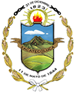 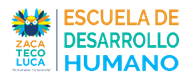 INSTITUCIÓN: ALCALDÍA MUNICIPAL DE ZACATECOLUCAFECHA DE INFORME DE SEGUIMIENTO: DE ENERO A DICIEMBRE 2019DESCRIPCION DEL PROYECTOEscuela Taller es una escuela de formación integral y capacitación de jóvenes para el desarrollo humano pertenecientes al municipio de Zacatecoluca departamento de la Paz, El Salvador. Con el objetivo de contribuir al desarrollo local, inclusivo y sostenible, en municipios con altos índices de violencia; así como generar un entorno seguro para el desarrollo económico local, desarrollando las capacidades y habilidades para el empleo de jóvenes en riesgo de exclusión social y de bajo nivel educativo.Se cuenta con la instrucción técnica formal en:AlbañileríaElectricidadForjaGastronomíaEstos poseen un periodo de formación de 12 meses a excepción de Gastronomía que solo posee 6 meses, todos con el acompañamiento del área Psicosocial y de Empleabilidad para la mejora de las condiciones de vida.GASTOS REALIZADOS DURANTE EL AÑO 2019La Municipalidad apoya con una contrapartida que asciende a cincuenta y ocho mil 00/100 dólares de los Estados Unidos de América ($58,000.00) anuales, estos fondos son utilizados para realizar los siguientes gastos:Pagos de Salarios (Asistente Administrativo y Bodeguera)Pagos de BECAS por $60.00 mensual a cada estudiante (El monto de la Beca varia en algunos meses según normativas de la Escuela)Servicios Generales (compra de agua, pago de transporte, pago de combustible, etc.)PRESUPUESTO  2019UNIDAD EJECUTORA: ALCALDIA MUNICIPAL DE ZACATECOLUCA NOMBRE DEL PROYECTO: CONTRAPARTIDA ESCUELA TALLER 2019  N° DE CUENTA (150149188)PAGOS DE SALARIOS DURANTE EL PERIODO DE ENERO-DICIEMBRE 2019 (ASISTENTE ADMINISTRATIVO Y BODEGUERA)ANEXOSFOTOGRAFIAS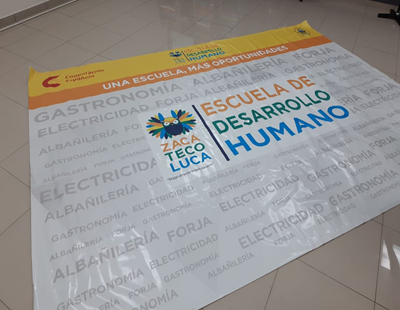 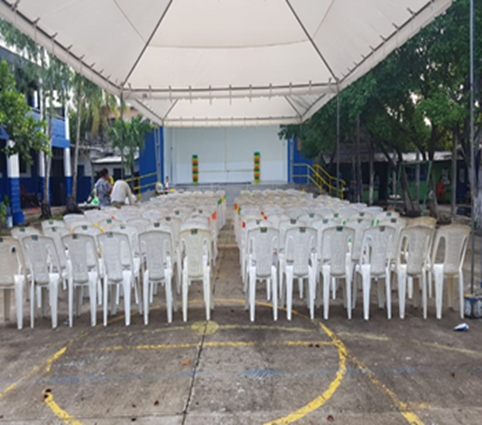 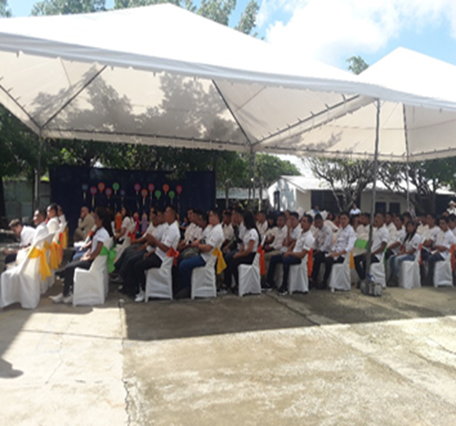 ACTIVIDADRESULTADO Y SUB ACTIVIDADPRESUPUESTADO "A"EJECUTADO "B"DISPONIBILIDAD 00/00/0000         "C=A-B"ACTIVIDADRESULTADO Y SUB ACTIVIDAD$$$SUELDOS51201$10,400.00$8,540.00$1,860.00PRODUCTOS TEXTILES Y VESTUARIOS54104$249.60$249.60$0.00COMBUSTIBLES Y LUBRICANTES54110$890.00$888.32$1.68BIENES DE USO Y CONSUMO DIVERSO54199$1,100.00$723.76$376.24SERVICIOS DE TELECOMUNICACIONES54203$720.00$0.00$720.0054313$170.00$170.00$0.00SERVICIOS GENERALES Y ARRENDAMIENTOS DIVERSOS54399$1,250.40$428.45$821.95GASTOS FINANCIEROS55603$20.00$19.49$0.51BECAS56305$43,200.00$34,969.30$8,230.70 $               58,000.00  $            45,988.92  $             12,011.08 Tipo de gastoN° de Justificante (Según correlativo cheque)Fecha de pagoPerceptor/DescripciónPerceptor/DescripciónImporte (Moneda local $$)PAGO DE SALARIOS 2019000012418/03/2019BodegueraPago por servicios profesionales mes de enero 2019$315.00PAGO DE SALARIOS 2019000012729/03/2019BodegueraPago por servicios profesionales mes de febrero 2019$315.00PAGO DE SALARIOS 2019000018611/04/2019BodegueraPago por servicios profesionales mes de marzo 2019$315.00PAGO DE SALARIOS 2019000024907/05/2019BodegueraPago por servicios profesionales mes de abril 2019$315.00PAGO DE SALARIOS 2019000025120/05/2019Asistente AdministrativoPago por servicios profesionales mes de abril 2019$189.00PAGO DE SALARIOS 2019000031019/06/2019BodegueraPago por servicios profesionales mes de mayo 2019$315.00PAGO DE SALARIOS 2019000031120/06/2019Asistente AdministrativoPago por servicios profesionales mes de mayo 2019$378.00PAGO DE SALARIOS 2019000036103/07/2019Asistente AdministrativoPago por servicios profesionales mes de junio 2019$378.00PAGO DE SALARIOS 2019000036203/07/2019BodegueraPago por servicios profesionales mes de junio 2019$315.00PAGO DE SALARIOS 2019000040829/07/2019BodegueraPago por servicios profesionales mes de julio 2019$315.00PAGO DE SALARIOS 2019000040929/07/2019Asistente AdministrativoPago por servicios profesionales mes de julio 2019$378.00PAGO DE SALARIOS 2019000041303/09/2019Asistente AdministrativoPago por servicios profesionales mes de agosto 2019$378.00PAGO DE SALARIOS 2019000041403/09/2019BodegueraPago por servicios profesionales mes de agosto 2019$315.00PAGO DE SALARIOS 2019000047107/10/2019Asistente AdministrativoPago por servicios profesionales mes de septiembre 2019$378.00PAGO DE SALARIOS 2019000047207/10/2019BodegueraPago por servicios profesionales mes de septiembre 2019$315.00PAGO DE SALARIOS 2019000053729/10/2019Asistente AdministrativoPago por servicios profesionales mes de octubre 2019$378.00PAGO DE SALARIOS 2019000053829/10/2019BodegueraPago por servicios profesionales mes de octubre 2019$315.00PAGO DE SALARIOS 2019000060125/11/2019Asistente AdministrativoPago por servicios profesionales mes de noviembre 2019$378.00PAGO DE SALARIOS 2019000060225/11/2019BodegueraPago por servicios profesionales mes de noviembre 2019$315.00PAGO DE SALARIOS 2019000066818/12/2019Asistente AdministrativoPago por servicios profesionales mes de diciembre 2019$756.00PAGO DE SALARIOS 2019000066918/12/2019BodegueraPago por servicios profesionales mes de diciembre 2019$630.00PAGO DE SALARIOS 2019Total "Pago de salarios$7,686.00Tipo de gastoN° de Justificante (Según correlativo cheque)Fecha de pagoPerceptor/DescripciónPerceptor/DescripciónImporte (Moneda local $$)PAGO DE BECA ENERO 201900000121/02/2019Mayra Roxana Aguirre R.Pago de beca mes de enero 2019$60.00PAGO DE BECA ENERO 201900000221/02/2019Marvin Isaías Blanco RuizPago de beca mes de enero 2019$60.00PAGO DE BECA ENERO 201900000321/02/2019María Egriselda ContrerasPago de beca mes de enero 2019$60.00PAGO DE BECA ENERO 201900000421/02/2019Leticia Roxana Villatoro MPago de beca mes de enero 2019$60.00PAGO DE BECA ENERO 201900000521/02/2019José Antonio Martínez GPago de beca mes de enero 2019$60.00PAGO DE BECA ENERO 201900000621/02/2019Maritza Yaneth López GPago de beca mes de enero 2019$60.00PAGO DE BECA ENERO 201900000821/02/2019Jennifer Sugey NavarretePago de beca mes de enero 2019$60.00PAGO DE BECA ENERO 201900000921/02/2019María Mercedes FloresPago de beca mes de enero 2019$60.00PAGO DE BECA ENERO 2019000001021/02/2019Blanca Estela FunesPago de beca mes de enero 2019$60.00PAGO DE BECA ENERO 2019000001121/02/2019José Nicolás LaraPago de beca mes de enero 2019$60.00PAGO DE BECA ENERO 2019000001221/02/2019Joaquín Antonio flores Pago de beca mes de enero 2019$60.00PAGO DE BECA ENERO 2019000001321/02/2019Juan de Dios  MartínezPago de beca mes de enero 2019$60.00PAGO DE BECA ENERO 2019000001421/02/2019Reina Isabel RamírezPago de beca mes de enero 2019$60.00PAGO DE BECA ENERO 2019000001521/02/2019María Angélica OliviaPago de beca mes de enero 2019$60.00PAGO DE BECA ENERO 2019000001621/02/2019William Ernesto AragónPago de beca mes de enero 2019$60.00PAGO DE BECA ENERO 2019000001721/02/2019Emerson David Flores Pago de beca mes de enero 2019$60.00PAGO DE BECA ENERO 2019000001821/02/2019Gabriel Antonio HernándezPago de beca mes de enero 2019$60.00PAGO DE BECA ENERO 2019000001921/02/2019Carolina Beatriz GuardadoPago de beca mes de enero 2019$60.00PAGO DE BECA ENERO 2019000002021/02/2019Jorge Armando MejíaPago de beca mes de enero 2019$60.00PAGO DE BECA ENERO 2019000002121/02/2019Francisco Rodrigo MontesPago de beca mes de enero 2019$60.00PAGO DE BECA ENERO 2019000002221/02/2019Maritza Yaneth LópezPago de beca mes de enero 2019$60.00PAGO DE BECA ENERO 2019000002321/02/2019Verónica Esmeralda PeñaPago de beca mes de enero 2019$60.00PAGO DE BECA ENERO 2019000002421/02/2019Martha Yolanda CamposPago de beca mes de enero 2019$60.00PAGO DE BECA ENERO 2019000002521/02/2019Yeni Gabriela Cruz MenaPago de beca mes de enero 2019$60.00PAGO DE BECA ENERO 2019000002621/02/2019Javier de Jesús HernándezPago de beca mes de enero 2019$60.00PAGO DE BECA ENERO 2019000002721/02/2019Leónidas Jeovani FloresPago de beca mes de enero 2019$60.00PAGO DE BECA ENERO 2019000002821/02/2019Franklin Guzmán ArévaloPago de beca mes de enero 2019$60.00PAGO DE BECA ENERO 2019000002921/02/2019Fernando José MenaPago de beca mes de enero 2019$60.00PAGO DE BECA ENERO 2019000003021/02/2019Juan Carlos AlfaroPago de beca mes de enero 2019$60.00PAGO DE BECA ENERO 2019000003121/02/2019Carlos Armando PinedaPago de beca mes de enero 2019$60.00PAGO DE BECA ENERO 2019000003221/02/2019Iris Abigail RodríguezPago de beca mes de enero 2019$60.00PAGO DE BECA ENERO 2019000003321/02/2019Margarita Cruz MuñozPago de beca mes de enero 2019$60.00PAGO DE BECA ENERO 2019000003421/02/2019Juan Carlos JuárezPago de beca mes de enero 2019$60.00PAGO DE BECA ENERO 2019000003521/02/2019Roxana Liseth ArguetaPago de beca mes de enero 2019$60.00PAGO DE BECA ENERO 2019000003621/02/2019Davis Isaac ContrerasPago de beca mes de enero 2019$60.00PAGO DE BECA ENERO 2019000003721/02/2019Kevin Arnold DomínguezPago de beca mes de enero 2019$60.00PAGO DE BECA ENERO 2019000003821/02/2019Vladimir Antonio GutiérrezPago de beca mes de enero 2019$60.00PAGO DE BECA ENERO 2019000004021/02/2019Margarita de los Ángeles PPago de beca mes de enero 2019$60.00PAGO DE BECA ENERO 2019000004121/02/2019Ernesto Josué PinedaPago de beca mes de enero 2019$60.00PAGO DE BECA ENERO 2019000004221/02/2019Sandra Estela MenaPago de beca mes de enero 2019$60.00PAGO DE BECA ENERO 2019000004321/02/2019Mario Adonay LovosPago de beca mes de enero 2019$60.00PAGO DE BECA ENERO 2019000004421/02/2019María Angélica OlivaPago de beca mes de enero 2019$60.00PAGO DE BECA ENERO 2019000004521/02/2019Bryan Antonio AlfaroPago de beca mes de enero 2019$60.00PAGO DE BECA ENERO 2019000004621/02/2019Fátima Marily AlvaradoPago de beca mes de enero 2019$60.00PAGO DE BECA ENERO 2019000004721/02/2019Ana Yoselin CañasPago de beca mes de enero 2019$60.00PAGO DE BECA ENERO 2019000004821/02/2019David Eduardo CruzPago de beca mes de enero 2019$60.00PAGO DE BECA ENERO 2019000004921/02/2019Roxana Abigail FloresPago de beca mes de enero 2019$60.00PAGO DE BECA ENERO 2019000005021/02/2019Jenny Marisol FloresPago de beca mes de enero 2019$60.00PAGO DE BECA ENERO 2019000005121/02/2019José Alberto LozanoPago de beca mes de enero 2019$60.00PAGO DE BECA ENERO 2019000005221/02/2019Katerin Frenesí MajanoPago de beca mes de enero 2019$60.00PAGO DE BECA ENERO 2019000005321/02/2019Liliana Guadalupe MartínezPago de beca mes de enero 2019$60.00PAGO DE BECA ENERO 2019000005421/02/2019Rosa María MundoPago de beca mes de enero 2019$60.00PAGO DE BECA ENERO 2019000005521/02/2019Cristian Antonio NavarroPago de beca mes de enero 2019$60.00PAGO DE BECA ENERO 2019000005621/02/2019Liliana Elizabeth ReyesPago de beca mes de enero 2019$60.00PAGO DE BECA ENERO 2019000005721/02/2019Zulma Yamileth RodríguezPago de beca mes de enero 2019$60.00PAGO DE BECA ENERO 2019000005821/02/2019Jesús Antonio RosalesPago de beca mes de enero 2019$60.00PAGO DE BECA ENERO 2019000005921/02/2019Juan Carlos RuizPago de beca mes de enero 2019$60.00PAGO DE BECA ENERO 2019Total Beca de enero 2019$3,420.00Tipo de gastoN° de Justificante (Según correlativo cheque)Fecha de pagoPerceptor/DescripciónPerceptor/DescripciónImporte (Moneda local $$)PAGO DE BECA FEBRERO 2019000006128/02/2019Mayra Roxana Aguirre R.Pago de beca mes de Febrero 2019$60.00PAGO DE BECA FEBRERO 2019000006228/02/2019Marvin Isaías Blanco RuizPago de beca mes de Febrero 2019$60.00PAGO DE BECA FEBRERO 2019000006328/02/2019María Egriselda ContrerasPago de beca mes de Febrero 2019$60.00PAGO DE BECA FEBRERO 2019000006528/02/2019Leticia Roxana Villatoro MPago de beca mes de Febrero 2019$60.00PAGO DE BECA FEBRERO 2019000006628/02/2019José Antonio Martínez GPago de beca mes de Febrero 2019$60.00PAGO DE BECA FEBRERO 2019000006728/02/2019Maritza Yaneth López GPago de beca mes de Febrero 2019$60.00PAGO DE BECA FEBRERO 2019000006828/02/2019Jennifer Sugey NavarretePago de beca mes de Febrero 2019$60.00PAGO DE BECA FEBRERO 2019000006928/02/2019María Mercedes FloresPago de beca mes de Febrero 2019$60.00PAGO DE BECA FEBRERO 2019000007028/02/2019Blanca Estela FunesPago de beca mes de Febrero 2019$60.00PAGO DE BECA FEBRERO 2019000007128/02/2019José Nicolás LaraPago de beca mes de Febrero 2019$60.00PAGO DE BECA FEBRERO 2019000007228/02/2019Joaquín Antonio flores Pago de beca mes de Febrero 2019$60.00PAGO DE BECA FEBRERO 2019000007328/02/2019Juan de Dios  MartínezPago de beca mes de Febrero 2019$60.00PAGO DE BECA FEBRERO 2019000007428/02/2019Reina Isabel RamírezPago de beca mes de Febrero 2019$60.00PAGO DE BECA FEBRERO 2019000007528/02/2019María Angélica OliviaPago de beca mes de Febrero 2019$60.00PAGO DE BECA FEBRERO 2019000007628/02/2019William Ernesto AragónPago de beca mes de Febrero 2019$60.00PAGO DE BECA FEBRERO 2019000007728/02/2019Emerson David Flores Pago de beca mes de Febrero 2019$60.00PAGO DE BECA FEBRERO 2019000007828/02/2019Gabriel Antonio HernándezPago de beca mes de Febrero 2019$60.00PAGO DE BECA FEBRERO 2019000007928/02/2019Carolina Beatriz GuardadoPago de beca mes de Febrero 2019$60.00PAGO DE BECA FEBRERO 2019000008028/02/2019Jorge Armando MejíaPago de beca mes de Febrero 2019$60.00PAGO DE BECA FEBRERO 2019000008128/02/2019Francisco Rodrigo MontesPago de beca mes de Febrero 2019$60.00PAGO DE BECA FEBRERO 2019000008228/02/2019Maritza Yaneth LópezPago de beca mes de Febrero 2019$60.00PAGO DE BECA FEBRERO 2019000008328/02/2019Verónica Esmeralda PeñaPago de beca mes de Febrero 2019$60.00PAGO DE BECA FEBRERO 2019000008428/02/2019Martha Yolanda CamposPago de beca mes de Febrero 2019$60.00PAGO DE BECA FEBRERO 2019000008528/02/2019Yeni Gabriela Cruz MenaPago de beca mes de Febrero 2019$60.00PAGO DE BECA FEBRERO 2019000008628/02/2019Javier de Jesús HernándezPago de beca mes de Febrero 2019$60.00PAGO DE BECA FEBRERO 2019000008728/02/2019Leónidas Jeovani FloresPago de beca mes de Febrero 2019$60.00PAGO DE BECA FEBRERO 2019000008828/02/2019Franklin Guzmán ArévaloPago de beca mes de Febrero 2019$60.00PAGO DE BECA FEBRERO 2019000008928/02/2019Fernando José MenaPago de beca mes de Febrero 2019$60.00PAGO DE BECA FEBRERO 2019000009028/02/2019Patricia carolina MenaPago de beca mes de Febrero 2019$60.00PAGO DE BECA FEBRERO 2019000009128/02/2019Juan Carlos AlfaroPago de beca mes de febrero 2019$60.00PAGO DE BECA FEBRERO 2019000009228/02/2019Carlos Armando PinedaPago de beca mes de Febrero 2019$60.00PAGO DE BECA FEBRERO 2019000009328/02/2019Iris Abigail RodríguezPago de beca mes de Febrero 2019$60.00PAGO DE BECA FEBRERO 2019000009428/02/2019Margarita Cruz MuñozPago de beca mes de Febrero 2019$60.00PAGO DE BECA FEBRERO 2019000009528/02/2019Juan Carlos JuárezPago de beca mes de Febrero 2019$60.00PAGO DE BECA FEBRERO 2019000009628/02/2019Roxana Liseth ArguetaPago de beca mes de Febrero 2019$60.00PAGO DE BECA FEBRERO 2019000009728/02/2019Davis Isaac ContrerasPago de beca mes de Febrero 2019$60.00PAGO DE BECA FEBRERO 2019000009828/02/2019Kevin Arnold DomínguezPago de beca mes de Febrero 2019$60.00PAGO DE BECA FEBRERO 2019000009928/02/2019Vladimir Antonio GutiérrezPago de beca mes de Febrero 2019$60.00PAGO DE BECA FEBRERO 20190000010028/02/2019Margarita de los Ángeles PPago de beca mes de Febrero 2019$60.00PAGO DE BECA FEBRERO 20190000010128/02/2019Ernesto Josué PinedaPago de beca mes de Febrero 2019$60.00PAGO DE BECA FEBRERO 20190000010228/02/2019Sandra Estela MenaPago de beca mes de Febrero 2019$60.00PAGO DE BECA FEBRERO 20190000010328/02/2019Mario Adonay LovosPago de beca mes de Febrero 2019$60.00PAGO DE BECA FEBRERO 20190000010428/02/2019María Angélica OlivaPago de beca mes de Febrero 2019$60.00PAGO DE BECA FEBRERO 20190000010528/02/2019Fidel Antonio BonillaPago de beca mes de Febrero 2019$60.00PAGO DE BECA FEBRERO 20190000010628/02/2019Milagro AlvaradoPago de beca mes de Febrero 2019$60.00PAGO DE BECA FEBRERO 20190000010728/02/2019Bryan Antonio AlfaroPago de beca mes de febrero 2019$60.00PAGO DE BECA FEBRERO 20190000010828/02/2019Fátima Marily AlvaradoPago de beca mes de febrero 2019$60.00PAGO DE BECA FEBRERO 20190000010928/02/2019Ana Yoselin CañasPago de beca mes de Febrero 2019$60.00PAGO DE BECA FEBRERO 20190000011028/02/2019David Eduardo CruzPago de beca mes de Febrero 2019$60.00PAGO DE BECA FEBRERO 20190000011128/02/2019Roxana Abigail FloresPago de beca mes de Febrero 2019$60.00PAGO DE BECA FEBRERO 20190000011328/02/2019Jenny Marisol FloresPago de beca mes de Febrero 2019$60.00PAGO DE BECA FEBRERO 20190000011428/02/2019José Alberto LozanoPago de beca mes de Febrero 2019$60.00PAGO DE BECA FEBRERO 20190000011528/02/2019Katerin Frenesí MajanoPago de beca mes de Febrero 2019$60.00PAGO DE BECA FEBRERO 20190000011628/02/2019Liliana Guadalupe MartínezPago de beca mes de Febrero 2019$60.00PAGO DE BECA FEBRERO 20190000011728/02/2019Rosa María MundoPago de beca mes de Febrero 2019$60.00PAGO DE BECA FEBRERO 20190000011828/02/2019Cristian Antonio NavarroPago de beca mes de Febrero 2019$60.00PAGO DE BECA FEBRERO 20190000011928/02/2019Liliana Elizabeth ReyesPago de beca mes de Febrero 2019$60.00PAGO DE BECA FEBRERO 20190000012028/02/2019Zulma Yamileth RodríguezPago de beca mes de Febrero 2019$60.00PAGO DE BECA FEBRERO 20190000012128/02/2019Jesús Antonio RosalesPago de beca mes de Febrero 2019$60.00PAGO DE BECA FEBRERO 20190000012228/02/2019Juan Carlos RuizPago de beca mes de Febrero 2019$60.00PAGO DE BECA FEBRERO 2019Total Beca febrero 2019$3,600.00Tipo de gastoN° de Justificante (Según correlativo cheque)Fecha de pagoPerceptor/DescripciónPerceptor/DescripciónImporte (Moneda local $$)PAGO DE BECA MARZO 20190000012802/04/2019Mayra Roxana Aguirre R.Pago de beca mes de marzo 2019$60.00PAGO DE BECA MARZO 20190000012902/04/2019Marvin Isaías Blanco RuizPago de beca mes de marzo 2019$60.00PAGO DE BECA MARZO 20190000013002/04/2019María Egriselda ContrerasPago de beca mes de marzo 2019$60.00PAGO DE BECA MARZO 20190000013102/04/2019Leticia Roxana Villatoro MPago de beca mes de marzo 2019$60.00PAGO DE BECA MARZO 20190000013202/04/2019José Antonio Martínez GPago de beca mes de marzo 2019$60.00PAGO DE BECA MARZO 20190000013302/04/2019Maritza Yaneth López GPago de beca mes de marzo 2019$60.00PAGO DE BECA MARZO 20190000013402/04/2019Jennifer Sugey NavarretePago de beca mes de marzo 2019$60.00PAGO DE BECA MARZO 20190000013502/04/2019María Mercedes FloresPago de beca mes de marzo 2019$60.00PAGO DE BECA MARZO 20190000013602/04/2019José Nicolás LaraPago de beca mes de marzo 2019$60.00PAGO DE BECA MARZO 20190000013702/04/2019Joaquín Antonio flores Pago de beca mes de marzo 2019$60.00PAGO DE BECA MARZO 20190000013802/04/2019Juan de Dios  MartínezPago de beca mes de marzo 2019$60.00PAGO DE BECA MARZO 20190000013902/04/2019Reina Isabel RamírezPago de beca mes de marzo 2019$60.00PAGO DE BECA MARZO 20190000014002/04/2019María Angélica OliviaPago de beca mes de marzo 2019$60.00PAGO DE BECA MARZO 20190000014102/04/2019William Ernesto AragónPago de beca mes de marzo 2019$60.00PAGO DE BECA MARZO 20190000014202/04/2019Emerson David Flores Pago de beca mes de marzo 2019$60.00PAGO DE BECA MARZO 20190000014302/04/2019Gabriel Antonio HernándezPago de beca mes de marzo 2019$60.00PAGO DE BECA MARZO 20190000014402/04/2019Carolina Beatriz GuardadoPago de beca mes de marzo 2019$60.00PAGO DE BECA MARZO 20190000014502/04/2019Jorge Armando MejíaPago de beca mes de marzo 2019$60.00PAGO DE BECA MARZO 20190000014602/04/2019Francisco Rodrigo MontesPago de beca mes de marzo 2019$60.00PAGO DE BECA MARZO 20190000014702/04/2019Maritza Yaneth LópezPago de beca mes de marzo 2019$60.00PAGO DE BECA MARZO 20190000014802/04/2019Verónica Esmeralda PeñaPago de beca mes de marzo 2019$60.00PAGO DE BECA MARZO 20190000014902/04/2019Martha Yolanda CamposPago de beca mes de marzo 2019$60.00PAGO DE BECA MARZO 20190000015002/04/2019Yeni Gabriela Cruz MenaPago de beca mes de marzo 2019$60.00PAGO DE BECA MARZO 20190000015102/04/2019Javier de Jesús HernándezPago de beca mes de marzo 2019$60.00PAGO DE BECA MARZO 20190000015202/04/2019Leónidas Jeovani FloresPago de beca mes de marzo 2019$60.00PAGO DE BECA MARZO 20190000015302/04/2019Franklin Guzmán ArévaloPago de beca mes de marzo 2019$60.00PAGO DE BECA MARZO 20190000015402/04/2019Fernando José MenaPago de beca mes de marzo 2019$60.00PAGO DE BECA MARZO 20190000015502/04/2019Patricia carolina MenaPago de beca mes de marzo 2019$60.00PAGO DE BECA MARZO 20190000015602/04/2019Juan Carlos AlfaroPago de beca mes de marzo 2019$60.00PAGO DE BECA MARZO 20190000015702/04/2019Carlos Armando PinedaPago de beca mes de marzo 2019$60.00PAGO DE BECA MARZO 20190000015802/04/2019Iris Abigail RodríguezPago de beca mes de marzo 2019$60.00PAGO DE BECA MARZO 20190000015902/04/2019Margarita Cruz MuñozPago de beca mes de marzo 2019$60.00PAGO DE BECA MARZO 20190000016002/04/2019Juan Carlos JuárezPago de beca mes de marzo 2019$60.00PAGO DE BECA MARZO 20190000016102/04/2019Roxana Liseth ArguetaPago de beca mes de marzo 2019$60.00PAGO DE BECA MARZO 20190000016202/04/2019Davis Isaac ContrerasPago de beca mes de marzo 2019$60.00PAGO DE BECA MARZO 20190000016302/04/2019Kevin Arnold DomínguezPago de beca mes de marzo 2019$60.00PAGO DE BECA MARZO 20190000016402/04/2019Vladimir Antonio GutiérrezPago de beca mes de marzo 2019$60.00PAGO DE BECA MARZO 20190000016502/04/2019Margarita de los Ángeles PPago de beca mes de marzo 2019$60.00PAGO DE BECA MARZO 20190000016602/04/2019Sandra Estela MenaPago de beca mes de marzo 2019$60.00PAGO DE BECA MARZO 20190000016702/04/2019Mario Adonay LovosPago de beca mes de marzo 2019$60.00PAGO DE BECA MARZO 20190000016802/04/2019María Angélica OlivaPago de beca mes de marzo 2019$60.00PAGO DE BECA MARZO 20190000016902/04/2019Fidel Antonio BonillaPago de beca mes de marzo 2019$60.00PAGO DE BECA MARZO 20190000017002/04/2019Milagro AlvaradoPago de beca mes de marzo 2019$60.00PAGO DE BECA MARZO 20190000017102/04/2019Bryan Antonio AlfaroPago de beca mes de marzo 2019$60.00PAGO DE BECA MARZO 20190000017202/04/2019Fátima Marily AlvaradoPago de beca mes de marzo 2019$60.00PAGO DE BECA MARZO 20190000017302/04/2019Ana Yoselin CañasPago de beca mes de marzo 2019$60.00PAGO DE BECA MARZO 20190000017402/04/2019David Eduardo CruzPago de beca mes de marzo 2019$60.00PAGO DE BECA MARZO 20190000017502/04/2019Roxana Abigail FloresPago de beca mes de marzo 2019$60.00PAGO DE BECA MARZO 20190000017602/04/2019Jenny Marisol FloresPago de beca mes de marzo 2019$60.00PAGO DE BECA MARZO 20190000017702/04/2019Katerin Frenesí MajanoPago de beca mes de marzo 2019$60.00PAGO DE BECA MARZO 20190000017802/04/2019Liliana Guadalupe MartínezPago de beca mes de marzo 2019$60.00PAGO DE BECA MARZO 20190000017902/04/2019Rosa María MundoPago de beca mes de marzo 2019$60.00PAGO DE BECA MARZO 20190000018002/04/2019Cristian Antonio NavarroPago de beca mes de marzo 2019$60.00PAGO DE BECA MARZO 20190000018102/04/2019Liliana Elizabeth ReyesPago de beca mes de marzo 2019$60.00PAGO DE BECA MARZO 20190000018202/04/2019Zulma Yamileth RodríguezPago de beca mes de marzo 2019$60.00PAGO DE BECA MARZO 20190000018302/04/2019Jesús Antonio RosalesPago de beca mes de marzo 2019$60.00PAGO DE BECA MARZO 20190000018402/04/2019Juan Carlos RuizPago de beca mes de marzo 2019$60.00PAGO DE BECA MARZO 2019Total Beca marzo 2019$3,420.00Tipo de gastoN° de Justificante (Según correlativo cheque)Fecha de pagoPerceptor/DescripciónPerceptor/DescripciónImporte (Moneda local $$)PAGO DE BECA ABRIL 20190000012828/04/2019Mayra Roxana Aguirre R.Pago de beca mes de abril 2019$60.00PAGO DE BECA ABRIL 20190000012928/04/2019Marvin Isaías Blanco RuizPago de beca mes de abril 2019$60.00PAGO DE BECA ABRIL 20190000013028/04/2019María Egriselda ContrerasPago de beca mes de abril 2019$60.00PAGO DE BECA ABRIL 20190000013128/04/2019Leticia Roxana Villatoro MPago de beca mes de abril 2019$60.00PAGO DE BECA ABRIL 20190000013228/04/2019José Antonio Martínez GPago de beca mes de abril 2019$57.14PAGO DE BECA ABRIL 20190000013328/04/2019Maritza Yaneth López GPago de beca mes de abril 2019$54.29PAGO DE BECA ABRIL 20190000013428/04/2019Jennifer Sugey NavarretePago de beca mes de abril 2019$48.57PAGO DE BECA ABRIL 20190000013528/04/2019María Mercedes FloresPago de beca mes de abril 2019$60.00PAGO DE BECA ABRIL 20190000013628/04/2019José Nicolás LaraPago de beca mes de abril 2019$54.29PAGO DE BECA ABRIL 20190000013728/04/2019Joaquín Antonio flores Pago de beca mes de abril 2019$60.00PAGO DE BECA ABRIL 20190000013828/04/2019Juan de Dios  MartínezPago de beca mes de abril 2019$54.29PAGO DE BECA ABRIL 20190000013928/04/2019Reina Isabel RamírezPago de beca mes de abril 2019$60.00PAGO DE BECA ABRIL 20190000014028/04/2019María Angélica OliviaPago de beca mes de abril 2019$54.29PAGO DE BECA ABRIL 20190000014128/04/2019William Ernesto AragónPago de beca mes de abril 2019$60.00PAGO DE BECA ABRIL 20190000014228/04/2019Emerson David Flores Pago de beca mes de abril 2019$60.00PAGO DE BECA ABRIL 20190000014328/04/2019Gabriel Antonio HernándezPago de beca mes de abril 2019$57.14PAGO DE BECA ABRIL 20190000014428/04/2019Carolina Beatriz GuardadoPago de beca mes de abril 2019$60.00PAGO DE BECA ABRIL 20190000014528/04/2019Jorge Armando MejíaPago de beca mes de abril 2019$57.14PAGO DE BECA ABRIL 20190000014628/04/2019Francisco Rodrigo MontesPago de beca mes de abril 2019$60.00PAGO DE BECA ABRIL 20190000014728/04/2019Maritza Yaneth LópezPago de beca mes de abril 2019$60.00PAGO DE BECA ABRIL 20190000014828/04/2019Verónica Esmeralda PeñaPago de beca mes de abril 2019$60.00PAGO DE BECA ABRIL 20190000014928/04/2019Martha Yolanda CamposPago de beca mes de abril 2019$60.00PAGO DE BECA ABRIL 20190000015028/04/2019Yeni Gabriela Cruz MenaPago de beca mes de abril 2019$60.00PAGO DE BECA ABRIL 20190000015128/04/2019Javier de Jesús HernándezPago de beca mes de abril 2019$60.00PAGO DE BECA ABRIL 20190000015228/04/2019Leónidas Jeovani FloresPago de beca mes de abril 2019$60.00PAGO DE BECA ABRIL 20190000015328/04/2019Franklin Guzmán ArévaloPago de beca mes de abril 2019$60.00PAGO DE BECA ABRIL 20190000015428/04/2019Fernando José MenaPago de beca mes de abril 2019$60.00PAGO DE BECA ABRIL 20190000015528/04/2019Patricia carolina MenaPago de beca mes de abril 2019$60.00PAGO DE BECA ABRIL 20190000015628/04/2019Juan Carlos AlfaroPago de beca mes de abril 2019$60.00PAGO DE BECA ABRIL 20190000015728/04/2019Carlos Armando PinedaPago de beca mes de abril 2019$60.00PAGO DE BECA ABRIL 20190000015828/04/2019Iris Abigail RodríguezPago de beca mes de abril 2019$60.00PAGO DE BECA ABRIL 20190000015928/04/2019Margarita Cruz MuñozPago de beca mes de abril 2019$60.00PAGO DE BECA ABRIL 20190000016028/04/2019Juan Carlos JuárezPago de beca mes de abril 2019$60.00PAGO DE BECA ABRIL 20190000016128/04/2019Roxana Liseth ArguetaPago de beca mes de abril 2019$60.00PAGO DE BECA ABRIL 20190000016228/04/2019Davis Isaac ContrerasPago de beca mes de abril 2019$60.00PAGO DE BECA ABRIL 20190000016328/04/2019Kevin Arnold DomínguezPago de beca mes de abril 2019$60.00PAGO DE BECA ABRIL 20190000016428/04/2019Vladimir Antonio GutiérrezPago de beca mes de abril 2019$60.00PAGO DE BECA ABRIL 20190000016528/04/2019Margarita de los Ángeles PPago de beca mes de abril 2019$60.00PAGO DE BECA ABRIL 20190000016628/04/2019Sandra Estela MenaPago de beca mes de abril 2019$60.00PAGO DE BECA ABRIL 20190000016728/04/2019Mario Adonay LovosPago de beca mes de abril 2019$60.00PAGO DE BECA ABRIL 20190000016828/04/2019María Angélica OlivaPago de beca mes de abril 2019$60.00PAGO DE BECA ABRIL 20190000016928/04/2019Fidel Antonio BonillaPago de beca mes de abril 2019$60.00PAGO DE BECA ABRIL 20190000017028/04/2019Milagro AlvaradoPago de beca mes de abril 2019$60.00PAGO DE BECA ABRIL 20190000017128/04/2019Bryan Antonio AlfaroPago de beca mes de abril 2019$60.00PAGO DE BECA ABRIL 20190000017228/04/2019Fátima Marily AlvaradoPago de beca mes de abril 2019$60.00PAGO DE BECA ABRIL 20190000017328/04/2019Ana Yoselin CañasPago de beca mes de abril 2019$60.00PAGO DE BECA ABRIL 20190000017428/04/2019David Eduardo CruzPago de beca mes de abril 2019$60.00PAGO DE BECA ABRIL 20190000017528/04/2019Roxana Abigail FloresPago de beca mes de abril 2019$60.00PAGO DE BECA ABRIL 20190000017628/04/2019Jenny Marisol FloresPago de beca mes de abril 2019$60.00PAGO DE BECA ABRIL 20190000017728/04/2019Katerin Frenesí MajanoPago de beca mes de abril 2019$60.00PAGO DE BECA ABRIL 20190000017828/04/2019Liliana Guadalupe MartínezPago de beca mes de abril 2019$60.00PAGO DE BECA ABRIL 20190000017928/04/2019Rosa María MundoPago de beca mes de abril 2019$60.00PAGO DE BECA ABRIL 20190000018028/04/2019Cristian Antonio NavarroPago de beca mes de abril 2019$60.00PAGO DE BECA ABRIL 20190000018128/04/2019Liliana Elizabeth ReyesPago de beca mes de abril 2019$60.00PAGO DE BECA ABRIL 20190000018228/04/2019Zulma Yamileth RodríguezPago de beca mes de abril 2019$60.00PAGO DE BECA ABRIL 20190000018328/04/2019Jesús Antonio RosalesPago de beca mes de abril 2019$60.00PAGO DE BECA ABRIL 20190000018428/04/2019Juan Carlos RuizPago de beca mes de abril 2019$60.00PAGO DE BECA ABRIL 2019Total Beca abril 2019$3,312.90Tipo de gastoN° de Justificante (Según correlativo cheque)Fecha de pagoPerceptor/DescripciónPerceptor/DescripciónImporte (Moneda local $$)PAGO DE BECA MAYO 20190000025330/05/2019Mayra Roxana Aguirre R.Pago de beca mes de mayo 2019$60.00PAGO DE BECA MAYO 20190000025430/05/2019Marvin Isaías Blanco RuizPago de beca mes de mayo 2019$60.00PAGO DE BECA MAYO 20190000025530/05/2019María Egriselda ContrerasPago de beca mes de mayo 2019$60.00PAGO DE BECA MAYO 20190000025630/05/2019Leticia Roxana Villatoro MPago de beca mes de mayo 2019$60.00PAGO DE BECA MAYO 20190000025730/05/2019José Antonio Martínez GPago de beca mes de mayo 2019$58.84PAGO DE BECA MAYO 20190000025830/05/2019Jennifer Sugey NavarretePago de beca mes de mayo 2019$60.00PAGO DE BECA MAYO 20190000025930/05/2019José Nicolás LaraPago de beca mes de mayo 2019$60.00PAGO DE BECA MAYO 20190000026030/05/2019Joaquín Antonio flores Pago de beca mes de mayo 2019$60.00PAGO DE BECA MAYO 20190000026130/05/2019Juan de Dios  MartínezPago de beca mes de mayo 2019$60.00PAGO DE BECA MAYO 20190000026230/05/2019Reina Isabel RamírezPago de beca mes de mayo 2019$60.00PAGO DE BECA MAYO 20190000026330/05/2019María Angélica OliviaPago de beca mes de mayo 2019$60.00PAGO DE BECA MAYO 20190000026430/05/2019William Ernesto AragónPago de beca mes de mayo 2019$60.00PAGO DE BECA MAYO 20190000026530/05/2019Emerson David Flores Pago de beca mes de mayo 2019$60.00PAGO DE BECA MAYO 20190000026630/05/2019Gabriel Antonio HernándezPago de beca mes de mayo 2019$60.00PAGO DE BECA MAYO 20190000026730/05/2019Carolina Beatriz GuardadoPago de beca mes de mayo 2019$60.00PAGO DE BECA MAYO 20190000026830/05/2019Jorge Armando MejíaPago de beca mes de mayo 2019$60.00PAGO DE BECA MAYO 20190000026930/05/2019Francisco Rodrigo MontesPago de beca mes de mayo 2019$60.00PAGO DE BECA MAYO 20190000027030/05/2019Maritza Yaneth LópezPago de beca mes de mayo 2019$60.00PAGO DE BECA MAYO 20190000027130/05/2019Martha Yolanda CamposPago de beca mes de mayo 2019$60.00PAGO DE BECA MAYO 20190000027230/05/2019Yeni Gabriela Cruz MenaPago de beca mes de mayo 2019$60.00PAGO DE BECA MAYO 20190000027330/05/2019Javier de Jesús HernándezPago de beca mes de mayo 2019$60.00PAGO DE BECA MAYO 20190000027430/05/2019Leónidas Jeovani FloresPago de beca mes de mayo 2019$60.00PAGO DE BECA MAYO 20190000027530/05/2019Franklin Guzmán ArévaloPago de beca mes de mayo 2019$60.00PAGO DE BECA MAYO 20190000027630/05/2019Fernando José MenaPago de beca mes de mayo 2019$60.00PAGO DE BECA MAYO 20190000027730/05/2019Patricia carolina MenaPago de beca mes de mayo 2019$60.00PAGO DE BECA MAYO 20190000027830/05/2019Juan Carlos AlfaroPago de beca mes de mayo 2019$60.00PAGO DE BECA MAYO 20190000027930/05/2019Carlos Armando PinedaPago de beca mes de mayo 2019$60.00PAGO DE BECA MAYO 20190000028030/05/2019Iris Abigail RodríguezPago de beca mes de mayo 2019$60.00PAGO DE BECA MAYO 20190000028130/05/2019Margarita Cruz MuñozPago de beca mes de mayo 2019$60.00PAGO DE BECA MAYO 20190000028230/05/2019Juan Carlos JuárezPago de beca mes de mayo 2019$60.00PAGO DE BECA MAYO 20190000028330/05/2019Roxana Liseth ArguetaPago de beca mes de mayo 2019$60.00PAGO DE BECA MAYO 20190000028430/05/2019Davis Isaac ContrerasPago de beca mes de mayo 2019$60.00PAGO DE BECA MAYO 20190000028530/05/2019Kevin Arnold DomínguezPago de beca mes de mayo 2019$60.00PAGO DE BECA MAYO 20190000028630/05/2019Vladimir Antonio GutiérrezPago de beca mes de mayo 2019$60.00PAGO DE BECA MAYO 20190000028730/05/2019Margarita de los Ángeles PPago de beca mes de mayo 2019$60.00PAGO DE BECA MAYO 20190000028830/05/2019Sandra Estela MenaPago de beca mes de mayo 2019$60.00PAGO DE BECA MAYO 20190000028930/05/2019Mario Adonay LovosPago de beca mes de mayo 2019$60.00PAGO DE BECA MAYO 20190000029030/05/2019María Angélica OlivaPago de beca mes de mayo 2019$60.00PAGO DE BECA MAYO 20190000029130/05/2019Fidel Antonio BonillaPago de beca mes de mayo 2019$51.82PAGO DE BECA MAYO 20190000029230/05/2019Bryan Antonio AlfaroPago de beca mes de mayo 2019$60.00PAGO DE BECA MAYO 20190000029330/05/2019Fátima Marily AlvaradoPago de beca mes de mayo 2019$60.00PAGO DE BECA MAYO 20190000029430/05/2019Ana Yoselin CañasPago de beca mes de mayo 2019$60.00PAGO DE BECA MAYO 20190000029530/05/2019David Eduardo CruzPago de beca mes de mayo 2019$60.00PAGO DE BECA MAYO 20190000029630/05/2019Roxana Abigail FloresPago de beca mes de mayo 2019$60.00PAGO DE BECA MAYO 20190000029730/05/2019Jenny Marisol FloresPago de beca mes de mayo 2019$60.00PAGO DE BECA MAYO 20190000029830/05/2019José Alberto LozanoPago de beca mes de mayo 2019$60.00PAGO DE BECA MAYO 20190000029930/05/2019Katerin Frenesí MajanoPago de beca mes de mayo 2019$60.00PAGO DE BECA MAYO 20190000030230/05/2019Liliana Guadalupe MartínezPago de beca mes de mayo 2019$60.00PAGO DE BECA MAYO 20190000030330/05/2019Rosa María MundoPago de beca mes de mayo 2019$60.00PAGO DE BECA MAYO 20190000030430/05/2019Cristian Antonio NavarroPago de beca mes de mayo 2019$60.00PAGO DE BECA MAYO 20190000030530/05/2019Liliana Elizabeth ReyesPago de beca mes de mayo 2019$60.00PAGO DE BECA MAYO 20190000030630/05/2019Zulma Yamileth RodríguezPago de beca mes de mayo 2019$60.00PAGO DE BECA MAYO 20190000030730/05/2019Jesús Antonio RosalesPago de beca mes de mayo 2019$60.00PAGO DE BECA MAYO 20190000030830/05/2019Juan Carlos RuizPago de beca mes de mayo 2019$60.00PAGO DE BECA MAYO 2019Total, Beca mayo2019$3,230.66Tipo de gastoN° de Justificante (Según correlativo cheque)Fecha de pagoPerceptor/DescripciónPerceptor/DescripciónImporte (Moneda local $$)PAGO DE BECA JUNIO 20190000031328/06/2019Mayra Roxana Aguirre R.Pago de beca mes de junio 2019$60.00PAGO DE BECA JUNIO 20190000031428/06/2019Marvin Isaías Blanco RuizPago de beca mes de junio 2019$60.00PAGO DE BECA JUNIO 20190000031528/06/2019María Egriselda ContrerasPago de beca mes de junio 2019$60.00PAGO DE BECA JUNIO 20190000031628/06/2019Leticia Roxana Villatoro MPago de beca mes de junio 2019$60.00PAGO DE BECA JUNIO 20190000031728/06/2019Jennifer Sugey NavarretePago de beca mes de junio 2019$60.00PAGO DE BECA JUNIO 20190000031828/06/2019José Nicolás LaraPago de beca mes de junio 2019$60.00PAGO DE BECA JUNIO 20190000031928/06/2019Joaquín Antonio flores Pago de beca mes de junio 2019$33.81PAGO DE BECA JUNIO 20190000032028/06/2019Juan de Dios  MartínezPago de beca mes de junio 2019$60.00PAGO DE BECA JUNIO 20190000032128/06/2019Reina Isabel RamírezPago de beca mes de junio 2019$60.00PAGO DE BECA JUNIO 20190000032228/06/2019William Ernesto AragónPago de beca mes de junio 2019$60.00PAGO DE BECA JUNIO 20190000032328/06/2019Emerson David Flores Pago de beca mes de junio 2019$60.00PAGO DE BECA JUNIO 20190000032428/06/2019Gabriel Antonio HernándezPago de beca mes de junio 2019$60.00PAGO DE BECA JUNIO 20190000032528/06/2019Carolina Beatriz GuardadoPago de beca mes de junio 2019$60.00PAGO DE BECA JUNIO 20190000032628/06/2019Jorge Armando MejíaPago de beca mes de junio 2019$60.00PAGO DE BECA JUNIO 20190000032728/06/2019Francisco Rodrigo MontesPago de beca mes de junio 2019$60.00PAGO DE BECA JUNIO 20190000032828/06/2019Maritza Yaneth LópezPago de beca mes de junio 2019$60.00PAGO DE BECA JUNIO 20190000032928/06/2019Martha Yolanda CamposPago de beca mes de junio 2019$60.00PAGO DE BECA JUNIO 20190000033028/06/2019Yeni Gabriela Cruz MenaPago de beca mes de junio 2019$60.00PAGO DE BECA JUNIO 20190000033128/06/2019Javier de Jesús HernándezPago de beca mes de junio 2019$60.00PAGO DE BECA JUNIO 20190000033228/06/2019Leónidas Jeovani FloresPago de beca mes de junio 2019$60.00PAGO DE BECA JUNIO 20190000033328/06/2019Franklin Guzmán ArévaloPago de beca mes de junio 2019$60.00PAGO DE BECA JUNIO 20190000033428/06/2019Fernando José MenaPago de beca mes de junio 2019$60.00PAGO DE BECA JUNIO 20190000033528/06/2019Patricia carolina MenaPago de beca mes de junio 2019$60.00PAGO DE BECA JUNIO 20190000033628/06/2019Juan Carlos AlfaroPago de beca mes de junio 2019$60.00PAGO DE BECA JUNIO 20190000033728/06/2019Carlos Armando PinedaPago de beca mes de junio 2019$60.00PAGO DE BECA JUNIO 20190000033828/06/2019Iris Abigail RodríguezPago de beca mes de junio 2019$60.00PAGO DE BECA JUNIO 20190000033928/06/2019Margarita Cruz MuñozPago de beca mes de junio 2019$60.00PAGO DE BECA JUNIO 20190000034028/06/2019Juan Carlos JuárezPago de beca mes de junio 2019$60.00PAGO DE BECA JUNIO 20190000034128/06/2019Roxana LisethArguetaPago de beca mes de junio 2019$60.00PAGO DE BECA JUNIO 20190000034228/06/2019Davis Isaac ContrerasPago de beca mes de junio 2019$60.00PAGO DE BECA JUNIO 20190000034328/06/2019Vladimir Antonio GutiérrezPago de beca mes de junio 2019$60.00PAGO DE BECA JUNIO 20190000034428/06/2019Margarita de los Ángeles PPago de beca mes de junio 2019$60.00PAGO DE BECA JUNIO 20190000034628/06/2019Sandra Estela MenaPago de beca mes de junio 2019$60.00PAGO DE BECA JUNIO 20190000034728/06/2019Mario Adonay LovosPago de beca mes de junio 2019$60.00PAGO DE BECA JUNIO 20190000034828/06/2019María Angélica OlivaPago de beca mes de junio 2019$60.00PAGO DE BECA JUNIO 20190000034928/06/2019Fidel Antonio BonillaPago de beca mes de junio 2019$60.00PAGO DE BECA JUNIO 20190000035028/06/2019Fátima Marily AlvaradoPago de beca mes de junio 2019$60.00PAGO DE BECA JUNIO 20190000035128/06/2019David Eduardo CruzPago de beca mes de junio 2019$60.00PAGO DE BECA JUNIO 20190000035228/06/2019Roxana Abigail FloresPago de beca mes de junio 2019$60.00PAGO DE BECA JUNIO 20190000035328/06/2019José Alberto LozanoPago de beca mes de junio 2019$60.00PAGO DE BECA JUNIO 20190000035428/06/2019Katerin Frenesí MajanoPago de beca mes de junio 2019$60.00PAGO DE BECA JUNIO 20190000035528/06/2019Liliana Guadalupe MartínezPago de beca mes de junio 2019$60.00PAGO DE BECA JUNIO 20190000035628/06/2019Rosa María MundoPago de beca mes de junio 2019$60.00PAGO DE BECA JUNIO 20190000035728/06/2019Cristian Antonio NavarroPago de beca mes de junio 2019$60.00PAGO DE BECA JUNIO 20190000035828/06/2019Liliana Elizabeth ReyesPago de beca mes de junio 2019$60.00PAGO DE BECA JUNIO 20190000035928/06/2019Jesús Antonio RosalesPago de beca mes de junio 2019$60.00PAGO DE BECA JUNIO 20190000036028/06/2019Juan Carlos RuizPago de beca mes de junio 2019$60.00PAGO DE BECA JUNIO 2019Total, Beca junio2019$2,775.65Tipo de gastoN° de Justificante (Según correlativo cheque)Fecha de pagoPerceptor/DescripciónPerceptor/DescripciónImporte (Moneda local $$)PAGO DE BECA JULIO 20190000036429/07/2019Mayra Roxana Aguirre R.Pago de beca mes de julio 2019$60.00PAGO DE BECA JULIO 20190000036529/07/2019Marvin Isaías Blanco RuizPago de beca mes de julio 2019$60.00PAGO DE BECA JULIO 20190000036629/07/2019María Egriselda ContrerasPago de beca mes de julio 2019$30.00PAGO DE BECA JULIO 20190000036729/07/2019Leticia Roxana Villatoro MPago de beca mes de julio 2019$54.00PAGO DE BECA JULIO 20190000036829/07/2019Jennifer Sugey NavarretePago de beca mes de julio 2019$60.00PAGO DE BECA JULIO 20190000036929/07/2019José Nicolás LaraPago de beca mes de julio 2019$60.00PAGO DE BECA JULIO 20190000037029/07/2019Joaquín Antonio flores Pago de beca mes de julio 2019$24.00PAGO DE BECA JULIO 20190000037129/07/2019Juan de Dios  MartínezPago de beca mes de julio 2019$60.00PAGO DE BECA JULIO 20190000037229/07/2019Reina Isabel RamírezPago de beca mes de julio 2019$34.50PAGO DE BECA JULIO 20190000037329/07/2019William Ernesto AragónPago de beca mes de julio 2019$60.00PAGO DE BECA JULIO 20190000037429/07/2019Emerson David Flores Pago de beca mes de julio 2019$60.00PAGO DE BECA JULIO 20190000037529/07/2019Gabriel Antonio HernándezPago de beca mes de julio 2019$54.00PAGO DE BECA JULIO 20190000037629/07/2019Carolina Beatriz GuardadoPago de beca mes de julio 2019$60.00PAGO DE BECA JULIO 20190000037729/07/2019Jorge Armando MejíaPago de beca mes de julio 2019$48.00PAGO DE BECA JULIO 20190000037829/07/2019Francisco Rodrigo MontesPago de beca mes de julio 2019$60.00PAGO DE BECA JULIO 20190000037929/07/2019Maritza Yaneth LópezPago de beca mes de julio 2019$52.50PAGO DE BECA JULIO 20190000038029/07/2019Martha Yolanda CamposPago de beca mes de julio 2019$60.00PAGO DE BECA JULIO 20190000038129/07/2019Yeni Gabriela Cruz MenaPago de beca mes de julio 2019$60.00PAGO DE BECA JULIO 20190000038229/07/2019Javier de Jesús HernándezPago de beca mes de julio 2019$60.00PAGO DE BECA JULIO 20190000038329/07/2019Leónidas Jeovani FloresPago de beca mes de julio 2019$60.00PAGO DE BECA JULIO 20190000038429/07/2019Franklin Guzmán ArévaloPago de beca mes de julio 2019$60.00PAGO DE BECA JULIO 20190000038529/07/2019Fernando José MenaPago de beca mes de julio 2019$60.00PAGO DE BECA JULIO 20190000038629/07/2019Patricia carolina MenaPago de beca mes de julio 2019$60.00PAGO DE BECA JULIO 20190000038729/07/2019Juan Carlos AlfaroPago de beca mes de julio 2019$60.00PAGO DE BECA JULIO 20190000038829/07/2019Carlos Armando PinedaPago de beca mes de julio 2019$36.00PAGO DE BECA JULIO 20190000038929/07/2019Iris Abigail RodríguezPago de beca mes de julio 2019$60.00PAGO DE BECA JULIO 20190000039029/07/2019José Antonio VillatoroPago de beca mes de julio 2019$60.00PAGO DE BECA JULIO 20190000039129/07/2019Juan Carlos JuárezPago de beca mes de julio 2019$60.00PAGO DE BECA JULIO 20190000039229/07/2019Roxana Liseth ArguetaPago de beca mes de julio 2019$60.00PAGO DE BECA JULIO 20190000039329/07/2019Davis Isaac ContrerasPago de beca mes de julio 2019$60.00PAGO DE BECA JULIO 20190000039429/07/2019Vladimir Antonio GutiérrezPago de beca mes de julio 2019$60.00PAGO DE BECA JULIO 20190000039529/07/2019Margarita de los Ángeles PPago de beca mes de julio 2019$60.00PAGO DE BECA JULIO 20190000039629/07/2019Sandra Estela MenaPago de beca mes de julio 2019$60.00PAGO DE BECA JULIO 20190000039729/07/2019María Angélica OlivaPago de beca mes de julio 2019$60.00PAGO DE BECA JULIO 20190000039829/07/2019Fidel Antonio BonillaPago de beca mes de julio 2019$60.00PAGO DE BECA JULIO 20190000039929/07/2019David Eduardo CruzPago de beca mes de julio 2019$57.00PAGO DE BECA JULIO 20190000040029/07/2019Roxana Abigail FloresPago de beca mes de julio 2019$57.00PAGO DE BECA JULIO 20190000040129/07/2019José Alberto LozanoPago de beca mes de julio 2019$48.00PAGO DE BECA JULIO 20190000040229/07/2019Liliana Guadalupe MartínezPago de beca mes de julio 2019$57.00PAGO DE BECA JULIO 20190000040329/07/2019Rosa María MundoPago de beca mes de julio 2019$57.00PAGO DE BECA JULIO 20190000040429/07/2019Cristian Antonio NavarroPago de beca mes de julio 2019$60.00PAGO DE BECA JULIO 20190000040529/07/2019Liliana Elizabeth ReyesPago de beca mes de julio 2019$57.00PAGO DE BECA JULIO 20190000040629/07/2019Jesús Antonio RosalesPago de beca mes de julio 2019$48.00PAGO DE BECA JULIO 20190000040729/07/2019Juan Carlos RuizPago de beca mes de julio 2019$60.00PAGO DE BECA JULIO 2019Total, Beca julio2019$2,389.50Tipo de gastoN° de Justificante (Según correlativo cheque)Fecha de pagoPerceptor/DescripciónPerceptor/DescripciónImporte (Moneda local $$)PAGO DE BECA SEPTIEMBRE 20190000041926/09/2019Milagro de los Ángeles VenturaPago de beca mes de septiembre  2019$60.00PAGO DE BECA SEPTIEMBRE 20190000042026/09/2019José Luis GarcíaPago de beca mes de septiembre  2019$60.00PAGO DE BECA SEPTIEMBRE 20190000042126/09/2019Francisco Emmanuel García VillatoroPago de beca mes de septiembre  2019$30.00PAGO DE BECA SEPTIEMBRE 20190000042226/09/2019Josué Isaías Mancia GarcíaPago de beca mes de septiembre  2019$54.00PAGO DE BECA SEPTIEMBRE 20190000042326/09/2019Ruth Nohemy Valdez RodríguezPago de beca mes de septiembre  2019$60.00PAGO DE BECA SEPTIEMBRE 20190000042426/09/2019Santos monchez de GómezPago de beca mes de septiembre  2019$60.00PAGO DE BECA SEPTIEMBRE 20190000042526/09/2019Elizabeth del Rosario Sánchez RosalesPago de beca mes de septiembre  2019$24.00PAGO DE BECA SEPTIEMBRE 20190000042626/09/2019Silvia Yaneth Rivas SánchezPago de beca mes de septiembre  2019$60.00PAGO DE BECA SEPTIEMBRE 20190000042726/09/2019Denis Omar Monroy AlfaroPago de beca mes de septiembre  2019$34.50PAGO DE BECA SEPTIEMBRE 20190000042826/09/2019Cindy Claribel Aguilar DomínguezPago de beca mes de septiembre  2019$60.00PAGO DE BECA SEPTIEMBRE 20190000042926/09/2019Sandra Guadalupe AbregoPago de beca mes de septiembre  2019$60.00PAGO DE BECA SEPTIEMBRE 20190000043026/09/2019José Ismael Cañenguez AbregoPago de beca mes de septiembre  2019$54.00PAGO DE BECA SEPTIEMBRE 20190000043126/09/2019Luis Alejandro Domínguez PérezPago de beca mes de septiembre  2019$60.00PAGO DE BECA SEPTIEMBRE 20190000043226/09/2019Samuel Alexander Funes BlancoPago de beca mes de septiembre  2019$48.00PAGO DE BECA SEPTIEMBRE 20190000043326/09/2019Oscar willian Jovel GanuzaPago de beca mes de septiembre  2019$60.00PAGO DE BECA SEPTIEMBRE 20190000043426/09/2019José Félix Mejía RafailanPago de beca mes de septiembre  2019$52.50PAGO DE BECA SEPTIEMBRE 20190000043526/09/2019Joel Isaías Orellana JuradoPago de beca mes de septiembre  2019$60.00PAGO DE BECA SEPTIEMBRE 20190000043626/09/2019José Luis Ortiz GonzálezPago de beca mes de septiembre  2019$60.00PAGO DE BECA SEPTIEMBRE 20190000043726/09/2019Juan José Ortiz LaraPago de beca mes de septiembre  2019$60.00PAGO DE BECA SEPTIEMBRE 20190000043826/09/2019Miguel Ángel PalaciosPago de beca mes de septiembre  2019$60.00PAGO DE BECA SEPTIEMBRE 20190000043926/09/2019Blanca Flor López de QuintanillaPago de beca mes de septiembre  2019$60.00PAGO DE BECA SEPTIEMBRE 20190000044026/09/2019José Ángel quintanillaPago de beca mes de septiembre  2019$60.00PAGO DE BECA SEPTIEMBRE 20190000044126/09/2019Rosa Marisol Castro CastroPago de beca mes de septiembre  2019$60.00PAGO DE BECA SEPTIEMBRE 20190000044226/09/2019Kateryn Vanessa Vela HernándezPago de beca mes de septiembre  2019$30.00PAGO DE BECA SEPTIEMBRE 20190000044326/09/2019Mauricio Alexander Ascencio AscencioPago de beca mes de septiembre  2019$30.00PAGO DE BECA SEPTIEMBRE 20190000044426/09/2019Yesenia Elizabeth Alvarado PeñaPago de beca mes de septiembre  2019$60.00PAGO DE BECA SEPTIEMBRE 20190000044526/09/2019Verónica Jeannette Batres TorresPago de beca mes de septiembre  2019$60.00PAGO DE BECA SEPTIEMBRE 20190000044626/09/2019Rodolfo Ernesto Bonilla RodríguezPago de beca mes de septiembre  2019$60.00PAGO DE BECA SEPTIEMBRE 20190000044726/09/2019Melissa Maura castro de IrahetaPago de beca mes de septiembre  2019$30.00PAGO DE BECA SEPTIEMBRE 20190000044826/09/2019José Vladimir Doño GrandePago de beca mes de septiembre  2019$60.00PAGO DE BECA SEPTIEMBRE 20190000044926/09/2019María Lidia GrandePago de beca mes de septiembre  2019$60.00PAGO DE BECA SEPTIEMBRE 20190000045026/09/2019María del Rosario RamosPago de beca mes de septiembre  2019$60.00PAGO DE BECA SEPTIEMBRE 20190000045226/09/2019Milagro Yamileth Mejía EscotoPago de beca mes de septiembre  2019$60.00PAGO DE BECA SEPTIEMBRE 20190000045326/09/2019Abel Antonio González BonillaPago de beca mes de septiembre  2019$60.00PAGO DE BECA SEPTIEMBRE 20190000045426/09/2019Jorge Alexander OrellanaPago de beca mes de septiembre  2019$60.00PAGO DE BECA SEPTIEMBRE 20190000045526/09/2019Pedro Antonio Alvarenga ChávezPago de beca mes de septiembre  2019$60.00PAGO DE BECA SEPTIEMBRE 20190000045626/09/2019Isela Marisol Aguilar CañenguezPago de beca mes de septiembre  2019$60.00PAGO DE BECA SEPTIEMBRE 20190000045726/09/2019Oscar Alberto Blanco MartínezPago de beca mes de septiembre  2019$60.00PAGO DE BECA SEPTIEMBRE 20190000045826/09/2019Manuel Ernesto Campos MercadoPago de beca mes de septiembre  2019$60.00PAGO DE BECA SEPTIEMBRE 20190000045926/09/2019Yoselin Vanessa Chicas RoquePago de beca mes de septiembre  2019$30.00PAGO DE BECA SEPTIEMBRE 20190000046026/09/2019Daniela Lisbeth HernándezPago de beca mes de septiembre  2019$60.00PAGO DE BECA SEPTIEMBRE 20190000046126/09/2019Henry Alexander Mejía ValdezPago de beca mes de septiembre  2019$60.00PAGO DE BECA SEPTIEMBRE 20190000046226/09/2019Rodrigo Alejandro Peña MolinaPago de beca mes de septiembre  2019$60.00PAGO DE BECA SEPTIEMBRE 20190000046326/09/2019Nelson Federico RodríguezPago de beca mes de septiembre  2019$60.00PAGO DE BECA SEPTIEMBRE 20190000046426/09/2019Génesis Abigail ServellonPago de beca mes de septiembre  2019$60.00PAGO DE BECA SEPTIEMBRE 20190000046526/09/2019María Yoselyn ValladaresPago de beca mes de septiembre  2019$60.00PAGO DE BECA SEPTIEMBRE 20190000046626/09/2019Lucia Margarita ValladaresPago de beca mes de septiembre  2019$60.00PAGO DE BECA SEPTIEMBRE 20190000046726/09/2019Claudia Lorena VelásquezPago de beca mes de septiembre  2019$60.00PAGO DE BECA SEPTIEMBRE 20190000046826/09/2019Rina Aracely HernándezPago de beca mes de septiembre  2019$60.00PAGO DE BECA SEPTIEMBRE 20190000046926/09/2019Francisco Rene GonzálezPago de beca mes de septiembre  2019$60.00PAGO DE BECA SEPTIEMBRE 2019Total, Beca septiembre 2019$2,850.00Tipo de gastoN° de Justificante (Según correlativo cheque)Fecha de pagoPerceptor/DescripciónPerceptor/DescripciónImporte (Moneda local $$)PAGO DE BECA OCTUBRE 20190000047429/10/2019Milagro de los Ángeles VenturaPago de beca mes de octubre  2019$60.00PAGO DE BECA OCTUBRE 20190000047629/10/2019Denis Omar Acevedo HernándezPago de beca mes de octubre 2019$60.00PAGO DE BECA OCTUBRE 20190000047729/10/2019Yesenia Evelin Alfaro HernándezPago de beca mes de octubre 2019$60.00PAGO DE BECA OCTUBRE 20190000047829/10/2019José Luis GarcíaPago de beca mes de octubre  2019$60.00PAGO DE BECA OCTUBRE 20190000047929/10/2019Francisco Emmanuel García VillatoroPago de beca mes de octubre  2019$60.00PAGO DE BECA OCTUBRE 20190000048029/10/2019Josué Isaías Mancia GarcíaPago de beca mes de octubre  2019$60.00PAGO DE BECA OCTUBRE 20190000048129/10/2019Ruth Nohemy Valdez RodríguezPago de beca mes de octubre  2019$60.00PAGO DE BECA OCTUBRE 20190000048229/10/2019Santos monchez de GómezPago de beca mes de octubre  2019$60.00PAGO DE BECA OCTUBRE 20190000048329/10/2019Denis Omar Monroy AlfaroPago de beca mes de octubre  2019$60.00PAGO DE BECA OCTUBRE 20190000048429/10/2019Cristian Alexander Mejía ParedesPago de beca mes de octubre 2019$60.00PAGO DE BECA OCTUBRE 20190000048529/10/2019Elizabeth del Rosario Sánchez RosalesPago de beca mes de octubre 2019$60.00PAGO DE BECA OCTUBRE 20190000048629/10/2019Silvia Yaneth Rivas SánchezPago de beca mes de octubre 2019$60.00PAGO DE BECA OCTUBRE 20190000048729/10/2019Cindy Claribel Aguilar DomínguezPago de beca mes de octubre  2019$60.00PAGO DE BECA OCTUBRE 20190000048829/10/2019Sandra Guadalupe AbregoPago de beca mes de octubre  2019$60.00PAGO DE BECA OCTUBRE 20190000048929/10/2019José Ismael Cañenguez AbregoPago de beca mes de octubre  2019$60.00PAGO DE BECA OCTUBRE 20190000049129/10/2019Luis Alejandro Domínguez PérezPago de beca mes de octubre  2019$60.00PAGO DE BECA OCTUBRE 20190000049229/10/2019Samuel Alexander Funes BlancoPago de beca mes de octubre  2019$60.00PAGO DE BECA OCTUBRE 20190000049429/10/2019Oscar willian Jovel GanuzaPago de beca mes de octubre  2019$60.00PAGO DE BECA OCTUBRE 20190000049529/10/2019José Félix Mejía RafailanPago de beca mes de octubre  2019$60.00PAGO DE BECA OCTUBRE 20190000049629/10/2019Joel Isaías Orellana JuradoPago de beca mes de octubre  2019$60.00PAGO DE BECA OCTUBRE 20190000049729/10/2019José Luis Ortiz GonzálezPago de beca mes de octubre  2019$60.00PAGO DE BECA OCTUBRE 20190000049829/10/2019Juan José Ortiz LaraPago de beca mes de octubre  2019$60.00PAGO DE BECA OCTUBRE 20190000049929/10/2019Miguel Ángel PalaciosPago de beca mes de octubre  2019$60.00PAGO DE BECA OCTUBRE 20190000050029/10/2019Blanca Flor López de QuintanillaPago de beca mes de octubre  2019$60.00PAGO DE BECA OCTUBRE 20190000050129/10/2019José Ángel quintanillaPago de beca mes de octubre  2019$60.00PAGO DE BECA OCTUBRE 20190000050229/10/2019Kateryn Vanessa Vela HernándezPago de beca mes de octubre  2019$60.00PAGO DE BECA OCTUBRE 20190000050329/10/2019Mauricio Alexander Ascencio AscencioPago de beca mes de octubre  2019$60.00PAGO DE BECA OCTUBRE 20190000050429/10/2019Yesenia Elizabeth Alvarado PeñaPago de beca mes de octubre  2019$60.00PAGO DE BECA OCTUBRE 20190000050528/10/2019Sonia Margarita Acevedo HdezPago de beca mes de octubre 2019$60.00PAGO DE BECA OCTUBRE 20190000050629/10/2019Verónica Jeannette Batres TorresPago de beca mes de octubre  2019$60.00PAGO DE BECA OCTUBRE 20190000050729/10/2019Rodolfo Ernesto Bonilla RodríguezPago de beca mes de octubre  2019$60.00PAGO DE BECA OCTUBRE 20190000050829/10/2019Ever Edenilson Cerna GrandePago de beca mes de octubre  2019$60.00PAGO DE BECA OCTUBRE 20190000050929/10/2019José Vladimir Doño GrandePago de beca mes de octubre  2019$60.00PAGO DE BECA OCTUBRE 20190000051029/10/2019Mauricio HernánPago de beca mes de octubre 2019$60.00PAGO DE BECA OCTUBRE 20190000051129/10/2019María Lidia GrandePago de beca mes de octubre  2019$60.00PAGO DE BECA OCTUBRE 20190000051229/10/2019María del Rosario RamosPago de beca mes de octubre  2019$60.00PAGO DE BECA OCTUBRE 20190000051329/10/2019Milagro Yamileth Mejía EscotoPago de beca mes de octubre  2019$60.00PAGO DE BECA OCTUBRE 20190000051429/10/2019Abel Antonio González BonillaPago de beca mes de octubre  2019$60.00PAGO DE BECA OCTUBRE 20190000051529/10/2019Jorge Alexander OrellanaPago de beca mes de octubre  2019$60.00PAGO DE BECA OCTUBRE 20190000051629/10/2019Mirna Elizabeth López LópezPago de beca mes de octubre 2019$60.00PAGO DE BECA OCTUBRE 20190000051729/10/2019Pedro Antonio Alvarenga ChávezPago de beca mes de octubre  2019$57.00PAGO DE BECA OCTUBRE 20190000051829/10/2019Isela Marisol Aguilar CañenguezPago de beca mes de octubre  2019$57.00PAGO DE BECA OCTUBRE 20190000051929/10/2019Oscar Alberto Blanco MartínezPago de beca mes de octubre  2019$48.00PAGO DE BECA OCTUBRE 20190000052029/10/2019Manuel Ernesto Campos MercadoPago de beca mes de octubre  2019$57.00PAGO DE BECA OCTUBRE 20190000052129/10/2019Yoselin Vanessa Chicas RoquePago de beca mes de octubre  2019$57.00PAGO DE BECA OCTUBRE 20190000052229/10/2019Daniela Lisbeth HernándezPago de beca mes de octubre  2019$60.00PAGO DE BECA OCTUBRE 20190000062329/10/2019Henry Alexander Mejía ValdezPago de beca mes de octubre  2019$57.00PAGO DE BECA OCTUBRE 20190000052429/10/2019Rodrigo Alejandro Peña MolinaPago de beca mes de octubre  2019$48.00PAGO DE BECA OCTUBRE 20190000052529/10/2019Nelson Federico RodríguezPago de beca mes de octubre  2019$60.00PAGO DE BECA OCTUBRE 20190000052629/10/2019María Yoselyn ValladaresPago de beca mes de octubre  2019$60.00PAGO DE BECA OCTUBRE 20190000052729/10/2019Lucia Margarita ValladaresPago de beca mes de octubre  2019$60.00PAGO DE BECA OCTUBRE 20190000052829/10/2019Claudia Lorena VelásquezPago de beca mes de octubre  2019$60.00PAGO DE BECA OCTUBRE 20190000052929/10/2019Rina Aracely HernándezPago de beca mes de octubre  2019$60.00PAGO DE BECA OCTUBRE 20190000053029/10/2019Francisco Rene GonzálezPago de beca mes de octubre  2019$60.00PAGO DE BECA OCTUBRE 2019Total, Beca octubre 2019$3,240.00Tipo de gastoN° de Justificante (Según correlativo cheque)Fecha de pagoPerceptor/DescripciónPerceptor/DescripciónImporte (Moneda local $$)PAGO DE BECA NOVIEMBRE 20190000054325/11/2019Milagro de los Ángeles VenturaPago de beca mes de noviembre  2019$60.00PAGO DE BECA NOVIEMBRE 20190000054425/11/2019Denis Omar Acevedo HernándezPago de beca mes de noviembre  2019$60.00PAGO DE BECA NOVIEMBRE 20190000054625/11/2019Yesenia Evelin Alfaro HernándezPago de beca mes de noviembre  2019$60.00PAGO DE BECA NOVIEMBRE 20190000054725/11/2019José Luis GarcíaPago de beca mes de noviembre  2019$60.00PAGO DE BECA NOVIEMBRE 20190000054825/11/2019Francisco Emmanuel García VillatoroPago de beca mes de noviembre  2019$54.78PAGO DE BECA NOVIEMBRE 20190000055025/11/2019Josué Isaías Mancia GarcíaPago de beca mes de noviembre  2019$60.00PAGO DE BECA NOVIEMBRE 20190000055125/11/2019Ruth Nohemy Valdez RodríguezPago de beca mes de noviembre  2019$60.00PAGO DE BECA NOVIEMBRE 20190000055225/11/2019Denis Omar Monroy AlfaroPago de beca mes de noviembre  2019$60.00PAGO DE BECA NOVIEMBRE 20190000055325/11/2019Cristian Alexander Mejía ParedesPago de beca mes de noviembre  2019$60.00PAGO DE BECA NOVIEMBRE 20190000055425/11/2019Néstor Aparicio Romero MéndezPago de beca mes de noviembre 2019$60.00PAGO DE BECA NOVIEMBRE 20190000055625/11/2019Elizabeth del Rosario Sánchez RosalesPago de beca mes de noviembre  2019$57.39PAGO DE BECA NOVIEMBRE 20190000055725/11/2019Silvia Yaneth Rivas SánchezPago de beca mes de noviembre  2019$59.48PAGO DE BECA NOVIEMBRE 20190000055825/11/2019Noel Alexander Pérez PérezPago de beca mes de noviembre  2019$60.00PAGO DE BECA NOVIEMBRE 20190000055925/11/2019Sandra Guadalupe AbregoPago de beca mes de noviembre  2019$60.00PAGO DE BECA NOVIEMBRE 20190000056025/11/2019José Ismael Cañenguez AbregoPago de beca mes de noviembre  2019$60.00PAGO DE BECA NOVIEMBRE 20190000056125/11/2019Luis Alejandro Domínguez PérezPago de beca mes de noviembre  2019$60.00PAGO DE BECA NOVIEMBRE 20190000056225/11/2019Samuel Alexander Funes BlancoPago de beca mes de noviembre  2019$60.00PAGO DE BECA NOVIEMBRE 20190000056325/11/2019Oscar willian Jovel GanuzaPago de beca mes de noviembre  2019$60.00PAGO DE BECA NOVIEMBRE 20190000056425/11/2019José Félix Mejía RafailanPago de beca mes de noviembre  2019$60.00PAGO DE BECA NOVIEMBRE 20190000056525/11/2019Joel Isaías Orellana JuradoPago de beca mes de noviembre  2019$60.00PAGO DE BECA NOVIEMBRE 20190000065625/11/2019José Luis Ortiz GonzálezPago de beca mes de noviembre  2019$60.00PAGO DE BECA NOVIEMBRE 20190000056725/11/2019Juan José Ortiz LaraPago de beca mes de noviembre  2019$60.00PAGO DE BECA NOVIEMBRE 20190000056825/11/2019Miguel Ángel PalaciosPago de beca mes de noviembre  2019$60.00PAGO DE BECA NOVIEMBRE 20190000056925/11/2019Blanca Flor López de QuintanillaPago de beca mes de noviembre  2019$60.00PAGO DE BECA NOVIEMBRE 20190000057025/11/2019Kateryn Vanessa Vela HernándezPago de beca mes de noviembre  2019$60.00PAGO DE BECA NOVIEMBRE 20190000057125/11/2019Mauricio Alexander Ascencio AscencioPago de beca mes de noviembre  2019$59.74PAGO DE BECA NOVIEMBRE 20190000057225/11/2019Yesenia Elizabeth Alvarado PeñaPago de beca mes de noviembre  2019$60.00PAGO DE BECA NOVIEMBRE 20190000057325/11/2019Sonia Margarita Acevedo HdezPago de beca mes de noviembre  2019$60.00PAGO DE BECA NOVIEMBRE 20190000057425/11/2019Rodolfo Ernesto Bonilla RodríguezPago de beca mes de noviembre  2019$60.00PAGO DE BECA NOVIEMBRE 20190000057525/11/2019Ever Edenilson Cerna GrandePago de beca mes de noviembre  2019$60.00PAGO DE BECA NOVIEMBRE 20190000057625/11/2019José Vladimir Doño GrandePago de beca mes de noviembre  2019$60.00PAGO DE BECA NOVIEMBRE 20190000057725/11/2019Mauricio HernánPago de beca mes de noviembre  2019$60.00PAGO DE BECA NOVIEMBRE 20190000057825/11/2019María Lidia GrandePago de beca mes de noviembre  2019$60.00PAGO DE BECA NOVIEMBRE 20190000057925/11/2019Abel Antonio González ZunigaPago de beca mes de noviembre 2019$60.00PAGO DE BECA NOVIEMBRE 20190000058025/11/2019Jaime David Méndez ArguetaPago del mes de noviembre 2019$60.00PAGO DE BECA NOVIEMBRE 20190000058325/11/2019Milagro Yamileth Mejía EscotoPago de beca mes de noviembre  2019$59.74PAGO DE BECA NOVIEMBRE 20190000058425/11/2019María del Rosario RamosPago de beca mes de noviembre  2019$60.00PAGO DE BECA NOVIEMBRE 20190000058525/11/2019Jorge Alexander OrellanaPago de beca mes de noviembre  2019$57.39PAGO DE BECA NOVIEMBRE 20190000058625/11/2019Mirna Elizabeth López LópezPago de beca mes de noviembre  2019$60.00PAGO DE BECA NOVIEMBRE 20190000058725/11/2019Pedro Antonio Alvarenga ChávezPago de beca mes de noviembre  2019$57.00PAGO DE BECA NOVIEMBRE 20190000058825/11/2019Isela Marisol Aguilar CañenguezPago de beca mes de noviembre  2019$57.00PAGO DE BECA NOVIEMBRE 20190000058925/11/2019Oscar Alberto Blanco MartínezPago de beca mes de noviembre  2019$48.00PAGO DE BECA NOVIEMBRE 20190000059025/11/2019Manuel Ernesto Campos MercadoPago de beca mes de noviembre  2019$57.00PAGO DE BECA NOVIEMBRE 20190000059125/11/2019Yoselin Vanessa Chicas RoquePago de beca mes de noviembre  2019$60.00PAGO DE BECA NOVIEMBRE 20190000059225/11/2019Daniela Lisbeth HernándezPago de beca mes de noviembre  2019$60.00PAGO DE BECA NOVIEMBRE 20190000059325/11/2019Henry Alexander Mejía ValdezPago de beca mes de noviembre  2019$57.39PAGO DE BECA NOVIEMBRE 20190000059425/11/2019Ángela Gabriela Montano de QuinterPago de beca mes de noviembre 2019$60.00PAGO DE BECA NOVIEMBRE 20190000059525/11/2019Rodrigo Alejandro Peña MolinaPago de beca mes de noviembre  2019$60.00PAGO DE BECA NOVIEMBRE 20190000059625/11/2019Nelson Federico RodríguezPago de beca mes de noviembre  2019$60.00PAGO DE BECA NOVIEMBRE 20190000059725/11/2019María Yoselyn ValladaresPago de beca mes de noviembre  2019$60.00PAGO DE BECA NOVIEMBRE 20190000059825/11/2019Lucia Margarita ValladaresPago de beca mes de noviembre  2019$60.00PAGO DE BECA NOVIEMBRE 20190000059925/11/2019Claudia Lorena VelásquezPago de beca mes de noviembre  2019$60.00PAGO DE BECA NOVIEMBRE 20190000060025/11/2019Francisco Rene GonzálezPago de beca mes de noviembre  2019$60.00PAGO DE BECA NOVIEMBRE 2019Total, Beca noviembre 2019$3,165.91Tipo de gastoN° de Justificante (Según correlativo cheque)Fecha de pagoPerceptor/DescripciónPerceptor/DescripciónImporte (Moneda local $$)PAGO DE BECA DICIEMBRE 20190000054318/12/2019Milagro de los Ángeles VenturaPago de beca mes de diciembre  2019$60.00PAGO DE BECA DICIEMBRE 20190000054418/12/2019Denis Omar Acevedo HernándezPago de beca mes de diciembre  2019$60.00PAGO DE BECA DICIEMBRE 20190000054618/12/2019Yesenia Evelin Alfaro HernándezPago de beca mes de diciembre  2019$60.00PAGO DE BECA DICIEMBRE 20190000054718/12/2019José Luis GarcíaPago de beca mes de diciembre  2019$60.00PAGO DE BECA DICIEMBRE 20190000054818/12/2019Francisco Emmanuel García VillatoroPago de beca mes de diciembre  2019$60.00PAGO DE BECA DICIEMBRE 20190000055018/12/2019Josué Isaías Mancia GarcíaPago de beca mes de diciembre  2019$60.00PAGO DE BECA DICIEMBRE 20190000055118/12/2019Ruth Nohemy Valdez RodríguezPago de beca mes de diciembre  2019$60.00PAGO DE BECA DICIEMBRE 20190000055218/12/2019Denis Omar Monroy AlfaroPago de beca mes de diciembre  2019$60.00PAGO DE BECA DICIEMBRE 20190000055318/12/2019Cristian Alexander Mejía ParedesPago de beca mes de diciembre  2019$60.00PAGO DE BECA DICIEMBRE 20190000055418/12/2019Néstor Aparicio Romero MéndezPago de beca mes de diciembre  2019$60.00PAGO DE BECA DICIEMBRE 20190000055618/12/2019Elizabeth del Rosario Sánchez RosalesPago de beca mes de diciembre  2019$60.00PAGO DE BECA DICIEMBRE 20190000055718/12/2019Silvia Yaneth Rivas SánchezPago de beca mes de diciembre  2019$60.00PAGO DE BECA DICIEMBRE 20190000055818/12/2019Noel Alexander Pérez PérezPago de beca mes de diciembre  2019$60.00PAGO DE BECA DICIEMBRE 20190000055918/12/2019Sandra Guadalupe AbregoPago de beca mes de diciembre  2019$60.00PAGO DE BECA DICIEMBRE 20190000056018/12/2019José Ismael Cañenguez AbregoPago de beca mes de diciembre  2019$60.00PAGO DE BECA DICIEMBRE 20190000056118/12/2019Luis Alejandro Domínguez PérezPago de beca mes de diciembre  2019$60.00PAGO DE BECA DICIEMBRE 20190000056218/12/2019Samuel Alexander Funes BlancoPago de beca mes de diciembre  2019$60.00PAGO DE BECA DICIEMBRE 20190000056318/12/2019Oscar willian Jovel GanuzaPago de beca mes de diciembre  2019$60.00PAGO DE BECA DICIEMBRE 20190000056418/12/2019José Félix Mejía RafailanPago de beca mes de diciembre  2019$60.00PAGO DE BECA DICIEMBRE 20190000056518/12/2019Joel Isaías Orellana JuradoPago de beca mes de diciembre  2019$60.00PAGO DE BECA DICIEMBRE 20190000065618/12/2019José Luis Ortiz GonzálezPago de beca mes de diciembre  2019$60.00PAGO DE BECA DICIEMBRE 20190000056718/12/2019Juan José Ortiz LaraPago de beca mes de diciembre  2019$60.00PAGO DE BECA DICIEMBRE 20190000056818/12/2019Miguel Ángel PalaciosPago de beca mes de diciembre  2019$60.00PAGO DE BECA DICIEMBRE 20190000056918/12/2019Blanca Flor López de QuintanillaPago de beca mes de diciembre  2019$60.00PAGO DE BECA DICIEMBRE 20190000057018/12/2019Kateryn Vanessa Vela HernándezPago de beca mes de diciembre  2019$60.00PAGO DE BECA DICIEMBRE 20190000057118/12/2019Mauricio Alexander Ascencio AscencioPago de beca mes de diciembre  2019$60.00PAGO DE BECA DICIEMBRE 20190000057218/12/2019Yesenia Elizabeth Alvarado PeñaPago de beca mes de diciembre  2019$60.00PAGO DE BECA DICIEMBRE 20190000057318/12/2019Sonia Margarita Acevedo HdezPago de beca mes de diciembre  2019$60.00PAGO DE BECA DICIEMBRE 20190000057418/12/2019Rodolfo Ernesto Bonilla RodríguezPago de beca mes de diciembre  2019$60.00PAGO DE BECA DICIEMBRE 20190000057518/12/2019Ever Edenilson Cerna GrandePago de beca mes de diciembre  2019$60.00PAGO DE BECA DICIEMBRE 20190000057618/12/2019José Vladimir Doño GrandePago de beca mes de diciembre  2019$60.00PAGO DE BECA DICIEMBRE 20190000057718/12/2019Mauricio HernánPago de beca mes de diciembre  2019$60.00PAGO DE BECA DICIEMBRE 20190000057818/12/2019María Lidia GrandePago de beca mes de diciembre  2019$60.00PAGO DE BECA DICIEMBRE 20190000057918/12/2019Abel Antonio González ZunigaPago de beca mes de diciembre  2019$60.00PAGO DE BECA DICIEMBRE 20190000058018/12/2019Jaime David Méndez ArguetaPago de beca mes de diciembre  2019$60.00PAGO DE BECA DICIEMBRE 20190000058318/12/2019Milagro Yamileth Mejía EscotoPago de beca mes de diciembre  2019$60.00PAGO DE BECA DICIEMBRE 20190000058418/12/2019María del Rosario RamosPago de beca mes de diciembre  2019$60.00PAGO DE BECA DICIEMBRE 20190000058518/12/2019Jorge Alexander OrellanaPago de beca mes de diciembre  2019$60.00PAGO DE BECA DICIEMBRE 20190000058618/12/2019Mirna Elizabeth López LópezPago de beca mes de diciembre  2019$60.00PAGO DE BECA DICIEMBRE 20190000065218/12/2019Pedro Antonio Alvarenga ChávezPago de beca mes de diciembre  2019$60.00PAGO DE BECA DICIEMBRE 20190000065318/12/2019Isela Marisol Aguilar CañenguezPago de beca mes de diciembre  2019$60.00PAGO DE BECA DICIEMBRE 20190000065418/12/2019Oscar Alberto Blanco MartínezPago de beca mes de diciembre  2019$60.00PAGO DE BECA DICIEMBRE 20190000065518/12/2019Manuel Ernesto Campos MercadoPago de beca mes de diciembre  2019$60.00PAGO DE BECA DICIEMBRE 20190000065618/12/2019Yoselin Vanessa Chicas RoquePago de beca mes de diciembre  2019$60.00PAGO DE BECA DICIEMBRE 20190000065718/12/2019Daniela Lisbeth HernándezPago de beca mes de diciembre  2019$60.00PAGO DE BECA DICIEMBRE 20190000065818/12/2019Henry Alexander Mejía ValdezPago de beca mes de diciembre  2019$60.00PAGO DE BECA DICIEMBRE 20190000065918/12/2019Ángela Gabriela Montano de QuinterPago de beca mes de diciembre  2019$60.00PAGO DE BECA DICIEMBRE 20190000066018/12/2019Rodrigo Alejandro Peña MolinaPago de beca mes de diciembre  2019$60.00PAGO DE BECA DICIEMBRE 20190000066118/12/2019Nelson Federico RodríguezPago de beca mes de diciembre  2019$60.00PAGO DE BECA DICIEMBRE 20190000066218/12/2019María Yoselyn ValladaresPago de beca mes de diciembre  2019$60.00PAGO DE BECA DICIEMBRE 20190000066318/12/2019Lucia Margarita ValladaresPago de beca mes de diciembre  2019$60.00PAGO DE BECA DICIEMBRE 20190000066418/12/2019Claudia Lorena VelásquezPago de beca mes de diciembre  2019$60.00PAGO DE BECA DICIEMBRE 20190000066518/12/2019Francisco Rene GonzálezPago de beca mes de diciembre  2019$60.00PAGO DE BECA DICIEMBRE 2019Total, Beca diciembre 2019$3,420.00SERVICIOS GENERALES06/02/2019Nota de CargoCompra de chequera$2.54SERVICIOS GENERALES000006022/02/2019Carlos Armando Mejía ValenciaPago de transporte$130.01SERVICIOS GENERALES0000012308/03/2019Dirección General de TesoreríaPago de renta por transporte$14.45SERVICIOS GENERALES20/02/2019NDCargo por compra de chequera$16.95SERVICIOS GENERALES000012518/03/2019Embotelladora Electropura SA de CVPago por compra de agua embotellada$271.70SERVICIOS GENERALES000018502/04/2019Dirección General de TesoreríaPago de renta mes de marzo 2019$35.00SERVICIOS GENERALES000025008/05/2019Dirección General de TesoreríaPago de renta mes de abril 2019$35.00SERVICIOS GENERALES000025221/05/2019Ingeniería de Hidrocarburos SA de CVpago de combustible$84.84SERVICIOS GENERALES000030911/06/2019Dirección General de TesoreríaPago de renta mes de mayo 2019$56.00SERVICIOS GENERALES000031228/06/2019Ingeniería de Hidrocarburos SA de CVpago de combustible$64.86SERVICIOS GENERALES000036303/07/2019Dirección General de TesoreríaPago de renta mes de junio 2019$77.00SERVICIOS GENERALES000041012/08/2019Dirección General de TesoreríaPago de renta mes de julio 2019$154.00SERVICIOS GENERALES000041114/08/2019Ingeniería de Hidrocarburos SA de CVpago de combustible$79.76SERVICIOS GENERALES000041215/08/2019Rene Augusto Aguilar RenderosPago de transporte para el traslado de la población estudiantil de la Escuela de Desarrollo Humano a las instalaciones del polideportivo san Rafael primera y segunda promoción para realizar la despedida de curso $36.00SERVICIOS GENERALES000041718/09/2019Eva María Gómez SegoviaPago de Tramite de placas $300.00SERVICIOS GENERALES000041718/09/2019Eva María Gómez SegoviaPago de Tramite de placas $300.00SERVICIOS GENERALES000041718/09/2019Eva María Gómez SegoviaPago de Tramite de placas $300.00SERVICIOS GENERALES000041623/09/2019Ingeniería de Hidrocarburos SA de CVPago de combustible$144.48SERVICIOS GENERALES000041818/09/2019Embotelladora Electropura SA de CVPago de garrafas de agua para Escuela de Desarrollo Humano$54.00SERVICIOS GENERALES000047007/10/2019Dirección General de TesoreríaPago de renta mes de septiembre 2019$77.00SERVICIOS GENERALES000047315/10/2019Ingeniería de Hidrocarburos SA de CVpago de combustible$144.84SERVICIOS GENERALES000053129/10/2019Ángela Emperatriz Reyes AguilarAlquiler de 2 canopys para evento de graduación 2 promoción Escuela de Desarrollo Humano que se llevó a cabo en el centro Escolar San Agustín$226.05SERVICIOS GENERALES000053229/10/2019Edwin Antonio Alvarado SolórzanoCompra de Banner para evento de graduación 2 promoción de jóvenes Escuela de Desarrollo Humano Zacatecoluca$170.00SERVICIOS GENERALES000053329/10/2019Mirna Virginia Molina de RivasPago por decoración con globos para evento de graduación 2 promoción que se realizó en el Centro Escolar San Agustín de este municipio$269.10SERVICIOS GENERALES000053913/11/2019Mirna Virginia Molina de RivasPago por compra de manteles de gala que se utilizaron para el evento de graduación de la 2 promoción de la Escuela de Desarrollo Humano Zacatecoluca$249.60SERVICIOS GENERALES000054119/11/2019Dirección General de TesoreríaPago de renta mes de octubre 2019$128.85SERVICIOS GENERALES000054220/11/2019Ingeniería de Hidrocarburos SA de CVPago de combustible$79.92SERVICIOS GENERALES000060302/12/2019Ingeniería de Hidrocarburos SA de CVPago de combustible$89.90SERVICIOS GENERALES000066618/12/2019Dirección General de TesoreríaPago de renta mes de noviembre 2019$77.00SERVICIOS GENERALES000066718/12/2019Ingeniería de Hidrocarburos SA de CVPago de combustible$184.72SERVICIOS GENERALESSub-Total "Servicios Generales" $3,253.57Banner utilizado en el evento de graduación de jóvenes de la segunda promoción Escuela de Desarrollo Humano ZacatecolucaAlquiler de sillas, canopys que fueron utilizados en el evento de graduación de jóvenes de la segunda promoción Escuela de Desarrollo Humano Zacatecoluca